  第156期有獎徵答：一、填充題：1.社員大會於113年____ 月____ 日(星期日下午1點)在______________召開,此次大會並  同舉辦社員教育及選舉，請務必準時報到。(請攜帶原子筆)2.112年度結算日:_____ 月 _____ 日,請12月份需存股金或還貸款之社員,務必在12/26  前存入,避免違約,影響您的權益。3.113年預計社員成長目標，增加社員_____ 人，股金增加 _______ 萬元。4.112學年下學期助學貸款利率_____ %申請時間為113年 1月～3月底。5.除舊佈新專案貸款申請期間：每年11月~次年2月，股金內年利率____%，倍數貸款年利  率______%。6.社員團體互助基金，將於113年3月到期，如要調整計畫級數或新加入或取消者，請於2  月底前告知專職，未接獲通知視同續保，並請社員在 _____月 _____ 日前，將保費存入  備轉金帳戶。7.113年度貸款安全(LP)費率每萬元/每月_____ 元及人壽儲蓄互助基金(LS)費率每萬元/  每月______ 元。   8.12/6理事會通過112年度利息攤還率______%、備轉金孳息率______% 。9.社章程第11條規定，_____年未與社往來之社員即喪失社員資格。10.儲蓄互助社的理事、監事由社員大會選舉之，任期______年。理事會會議由理事長召集   之，多久至少召開一次?______ 。				                                           第156期有獎徵答回條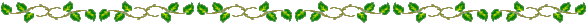 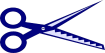 答案條請於113年1月31日前繳交，將列入社員教育成績內，全答對者將獲得獎品(滿分立即給,獎品發放至2/7止)，請踴躍回應。〈以戶為單位〉                                社員戶帳號、姓名：                1.社員大會於113年____ 月____ 日(星期日下午1點)在______________召   開,此次大會並同舉辦社員教育及選舉，請務必準時報到。(請攜帶原子筆)2.112年度結算日:_____ 月 _____ 日,請12月份需存股金或還貸款之社員,  務必在12/26前存入,避免違約,影響您的權益。3.113年預計社員成長目標，增加社員_____ 人，股金增加 _______ 萬元。4.112學年下學期助學貸款利率_____ %申請時間為113年 1月～3月底。5.除舊佈新專案貸款申請期間：每年11月~次年2月，股金內年利率_____%，  倍數貸款年利率______%。6.社員團體互助基金，將於113年3月到期，如要調整計畫級數或新加入或取  消者，請於2月底前告知專職，未接獲通知視同續保，並請社員在 _____月  _____ 日前，將保費存入備轉金帳戶。7.113年度貸款安全(LP)費率每萬元/每月______ 元及人壽儲蓄互助基金(LS)   費率每萬元/每月______ 元。   8.12/6理事會通過112年度利息攤還率______%、備轉金孳息率______% 。9.社章程第11條規定，_____年未與社往來之社員即喪失社員資格。10.儲蓄互助社的理事、監事由社員大會選舉之，任期______年。理、監事會   會議，多久至少召開一次?______ 。	                                      